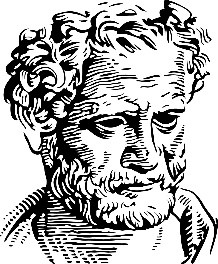 Δημοκρίτειο 		          Πανεπιστήμιο	 	                     Θράκης  	             	 		Προς:  Την Γραμματεία		             του Τμήματος Ιατρικής		             Tης Σχολής Επιστημών Υγείας 		             του   ΔΠΘ                                                        Αίτηση Εκπόνησης  Μεταδιδακτορικής Έρευνας1.Προσωπικά στοιχεία 2.Τίτλοι σπουδών  Προπτυχιακές σπουδές  Μεταπτυχιακές σπουδέςΑν κάποιο  πτυχίο έχει χορηγηθεί από ανώτατο ίδρυμα της αλλοδαπής, πρέπει να συνυποβληθεί  πιστοποιητικό ισοτιμίας και αντιστοιχίας από τον Δ.Ο.Α.Τ.Α.Π..3. Διακρίσεις/ Υποτροφίες4. Διπλωματικές, πτυχιακές και μεταπτυχιακές εργασίες  και Διδακτορική Διατριβή 5. Άλλες επιστημονικές δημοσιεύσεις 6. Ξένες γλώσσες  7.Ερευνητική /Επαγγελματική Δραστηριότητα 8. Προτεινόμενος/η  Καθηγητής/ τρια ως Επιβλέπων /ουσα  Συνημμένα υποβάλλονται όσα από τα ακόλουθα δικαιολογητικά είναι απαραίτητα σύμφωνα με τον Κανονισμό Διδακτορικών Διατριβών  (επιλέξτε και υπογραμμίστε όσα απαιτούνται από το 1-9):Αναλυτικό  Βιογραφικό Σημείωμα Αντίγραφο πτυχίου ή Διπλώματος Α.Ε.Ι της ημεδαπής ή ομοταγών αναγνωρισμένων ιδρυμάτων της αλλοδαπήςΑντίγραφο μεταπτυχιακού τίτλου σπουδών Α.Ε.Ι της ημεδαπής ή ομοταγών αναγνωρισμένων ιδρυμάτων της αλλοδαπήςΑντίγραφο Διδακτορικού ΔιπλώματοςΠιστοποίηση  Ξένης Γλώσσας Ολοκληρωμένη  ερευνητική πρόταση Δύο (2) Επιστημονικές δημοσιεύσεις - ανακοινώσειςΔύο (2) Συστατικές επιστολές Σύμφωνη γνώμη από τον/την επιβλέποντα/ουσα Καθηγητή/ΚαθηγήτριαΕπισημαίνεται:Ότι η υποβολή απλών, ευανάγνωστων φωτοαντιγράφων, υπέχει θέση υπεύθυνης δήλωσης του πολίτη, περί της ακρίβειας και εγκυρότητας των υποβαλλόμενων φωτοαντιγράφων, και εξισώνεται με την υπεύθυνη δήλωση του ν. 1599/1986.Στις περιπτώσεις προσκόμισης παραποιημένων ή πλαστών φωτοαντιγράφων όχι μόνο επιβάλλονται οι κυρώσεις του ν. 1599/1986 ή άλλες ποινικές κυρώσεις, αλλά ανακαλείται αμέσως και η διοικητική ή άλλη πράξη, για την έκδοση της οποίας χρησιμοποιήθηκαν τα φωτοαντίγραφα αυτά.Ημερομηνία:       /        /20Ο/Η Αιτών/ούσα(Υπογραφή)Ονοματεπώνυμο:Όνομα Πατρός:Διεύθυνση κατοικίας:Οδός:Αρίθμ.:Τ.Κ.:Πόλη:Νομός:Αριθμός Αστυνομικής Ταυτότητας                         Αρχή  έκδοσης:                                          Ημερομηνία έκδοσηςΤηλέφωναΟικίας:Κινητό:e-mail:Ανώτατο ΊδρυμαΤμήμαΗμερομηνία  απόκτησης πτυχίου Βαθμός πτυχίουΑνώτατο  ΊδρυμαΤμήμαΗμερομηνία  Απόκτησης  ΜΔΕΒαθμός  ΜΔΕΕίδος Εργασίας ΤίτλοςΕπιβλέπωνΒαθμόςΓλώσσαΕπίπεδο Γνώσης